Сценарий внеурочного мероприятия по математике для 8 класса«Турнир смекалистых и любознательных»Предварительная работа1.Выбрать две команды по 8 человек2.Домашнее задание командам:  -выбрать капитана  -придумать название команды , эмблему  -приготовить приветствие команде-сопернице  -вопросы командамПлан мероприятия1.Экскурс в историю чисел «Счастливые» и  «несчастливые»  числа2.Весёлая переменка3.Отгадывание ребусов4.Какие спрятаны слова?5. Отгадывание ребусов, кроссвордов6. Какие зашифрованы слова?7. Конкурс болельщиков8.Конкурс художников9. Вездесущая математика10.Конкурс болельщиков11. Подведение итоговХод игрыУчитель: Сегодня у нас , друзья, а также гости  и приглашённые , не совсем обычная встреча. Мы с вами будем свидетелями  и участниками конкура начитанных , смекалистых, любознательных и находчивых. У нас две команды : 8а и 8б классов.Я представляю команды. Направо от меня  -команда 8а класса. Капитан  - Паюшин Андрей.Эмблема команды--------------.Налево от меня   -команда 8б класса. Капитан  Замащиков СтепанЭмблема команды--------------.	Судят нас справедливые из справедливых, мудрейшие из мудрых наши строгие учителя Мамонова Н.В., Михайлова Г.С., Шурыгина О.Н. Жюри будет оценивать ваши ответы следующим образом: за правильный ответ – 1 очко, за правильный неполный ответ – 0, 5 очка.	Команды, встаньте для приветствия.Приветствие  команды 8а класса.Как же нам не веселиться, Не смеяться, не шутить.Ведь сегодня на турнире Мы решили победить.Будем биться мы упорно, Будем думать и искать. Будем биться за победу, Чтоб её не потерять.Приветствие команды 8б класса.Заправлены в планшеты маршрутные все картыИ каждый твёрдо знает , что делать будет тут.Давайте-ка , ребята , настроимся пред стартом .У нас уже в запасе не больше 2-х минут.Я верю , друзья, мы успешно пойдемПрепятствия все, что у нас на пути.И знания наши - наш школьный багажПомогут нам смело по пунктам пройти.Учитель : пока жюри оценивает приветствия, мы с вами приступим к разминке.Вопросы  капитанам. Кто быстрее ответит.     1.Это слово имеет латинское происхождение, означающее лен, льняная нить, шнур, верёвка. Назовите  слово , в том значении, в каком мы употребляем его сейчас. ( Линия)     2.Часы с боем отбивают один удар за одну секунду. Сколько времени потребуется часам  , чтобы отбить 12 часов? ( 11 секунд )     3.Согласны ли вы с утверждением: если участки земли огорожены заборами одинаковой длины, то площади этих участков равны? Подтвердите своё мнение примерами ( 3 и ., Р =14 см., S=12см.;  5 и ., Р=14см., S=10 см )     4.В записи 88888888=1000 поставьте между некоторыми цифрами знак сложения так , чтобы получилось верное равенство ( 888+88+8+8+8=1000 )                                                Вопросы командам      1.Вторая степень числа? (квадрат   )     2.Запись, содержащая числа и буквы? (выражение)     3.Арифметическое действие из 7 букв? (  Деление.)     4.Чертежный инструмент из 7 букв? (Циркуль)     5.Величина, характеризующая быстроту движения? (Скорость)      6.Отрезок, соединяющий вершину треугольника с противоположной стороной, проведенный под прямым углом? (Высота)     7.Геометрическая фигура из 7 букв? (Квадрат)     8.Сотая часть числа из 7 букв? (Процент)Подведение итоговВ вопросах командам часто встречается число 7.  "Все есть число" - полагали древние учёные. Однако количество чисел, которыми они пользовались ничтожно по сравнению с фантастической пляской цифр, окружающих нас сегодня. В нашу жизнь прочно вошли номера домов, квартир, телефонов, цифровые фотоаппараты, камеры телевидения... Вокруг цифры, цифры цифры. А как они возникли.Сегодня мы узнаем историю возникновения некоторых чисел их магическое значение.Возникновение чисел "1" и "2"По радио часто приходится  слышать: "...исполняет солист Большого театра... "Что означает слово "солист" ("певец, который исполняет один"). А происходит оно от латинского слова "полюс" - один.Название числа "2" во многих языках связано с предметами, встречающимися попарно. (руки, ноги, уши крылья...После чисел "1" и "2" шло число много". Оно означало основу жизни, символизировало мать, отца и ребёнка. Число "3" у многих народов стало священным. В русских сказках число "3" встречается особенно часто ("Три медведя", "Три брата", "Иван-????)Число "7"- Сколько дней в неделе?- На более поздних этапах в роли много выступало число "семь". Вспомните пословицы и поговорки с этим числом ("Семь раз отмерь - один отрежь",  "Семеро одного не ждут", "Семь бед - один ответ", "Лук от семи недуг", "Один с сошкой - семеро с ложкой", "За семь верст киселя хлебать").Число "7" встречается и в сказках. Назовите их...("Сказка о мёртвой царевне и семи богатырях", "Белоснежка и 7 гномов").Число "13"Интересны и магические значения чисел. Есть числа "счастливые" и "несчастливые".В древности к самым "несчастливым" числам относили число "13". И до сих пор люди избегают встречаться с этим числом. Например в США во многих домах  и гостиницах нет 13 этажей и комнат под №13.«Мир построен на числах ,» - говорил Пифагор. Что вы знаете о Пифагоре? ( (ок.570- до н.э. Основатель пифагорейской школы, предложивший свою модель математизированного плана строения Вселенной)- Родился ПифагорНа острове СамосНет сведений о том Каким он в детстве рос.- Плоды его трудов научныхКасались многих областейОн был политик и философНе чужд людских страстей.- Он греческий великий математикИ множество легенд о нем знал светПифагорейской школы основатель,Он о себе оставил в жизни след!- Познанье мира бесконечноИ жажду знаний нам не утолитьЗадачу их о квадратуре кругаПока никто не смог решить.- Он утверждал, что космос ограниченСоздал основы он теории числаИ предложил задачу непростую, -Задачу «о трисекции угла»- Он много путешествовал по свету,Но не пришлось ему увидеть русский дубЕго вопрос всегда терзал планету:А можно ли удвоить куб.Весёлая переменкаВедущийЧто случилось?Вот беда - разбежались кто куда!Что случилось? Что случилось?Ох, "13" появилось!Вот оно, вот оно -Не счастливое число.Американский миллионер Пол Гети заявляет: "Где 13 человек, я за сил не сяду!Чертова дюжина не нужна за ужином!В итальянской лотерее нет номера 13.Во Франции нет домов с номером 13.В Женеве самолёты вылетают в 12 часов, а не в 13.В самолетах нет 13-но места, но... Англичанин Симпсон, проживающий на 13-ом этаже в 13 квартире, получил уведомление, что его увольняют с 13 числа, пошёл с горя на футбольный матч и поставил в споре на 13 миллионов. Он выиграл  стерлингов.Мы не верим суевериям.Числам все открыты двериИ с числом 13Нам нельзя расстаться.Кто из известных советских хоккеистов, игравший под номером 13 завоевал высшие хоккейные титулы, много лет был капитаном команды, а, закончив игру, был тренером? (Борис Михайлов, ЦСКА)Ребусы и кроссвордыКроссворд1 строка – число.2 строка – то, что надо знать наизусть3 строка – геометрическая фигура4 строка – арифметическое действие5 строка -  единица измерения 6 строка – равенство, содержащее неизвестное7 строка – геометрическая фигура, обозначающая одной буквой8 строка -  математический инструмент9 строка -   геометрическая фигура10 строка - лента с делениями..РебусОтгадайте, какие зашифрованы слова?Конкурс болельщиков1. Круглый, но не дурак, с дыркой, но не бублик? (0)2. Сколько будет один да один, да полтора, да два, да два, да два с половиной? (10)3. Сколько концов у 3-х палок? А сколько у трех с половиной палок? (6 и 8)4. Над рекой летели птицы: голубь, щука, две синицы, два стрижа и пять угрей? Сколько птиц? Ответь скорей? (5)5. У квадрата четыре угла. Сколько углов останется, если отрезать один из них? (5)6. У человека одна голова, один нос, лоб и рот, два уха, два глаза, две щеки, две руки и две ноги, по 5 пальцев на каждой руке и ноге. А чего у человека семь? (Букв в слове - человек)7. Какой формы расходятся по воде след от брошенного кирпича? (круглой)8. У кого больше ног: у пяти осьминогов или у четырех кальмаров (5х8 = 4х10 = 40)9. Когда у слонов бывает 8 ног? (Когда их двое)10. Что не имеет ни длинны, ни ширины, ни глубины, ни высоты и это тем не менее можно измерить? (возраст)11. Какую ось симметрии имеет слово «нос»? (горизонтальную)12. Какая ось симметрии у слова «ПОТОП» (вертикальная)13. Как надо написать слово «Наташа», чтобы оно обрело ось симметрии? (Столбиком)Конкурс художников :    Что спрятано за точками?Кто быстрее нарисует рисунок , соединив отрезками числа от 3 до 80, делящиеся на 3.- Расставить  недостающие числа и соединить отрезками данные точки. Какая фигура получиться?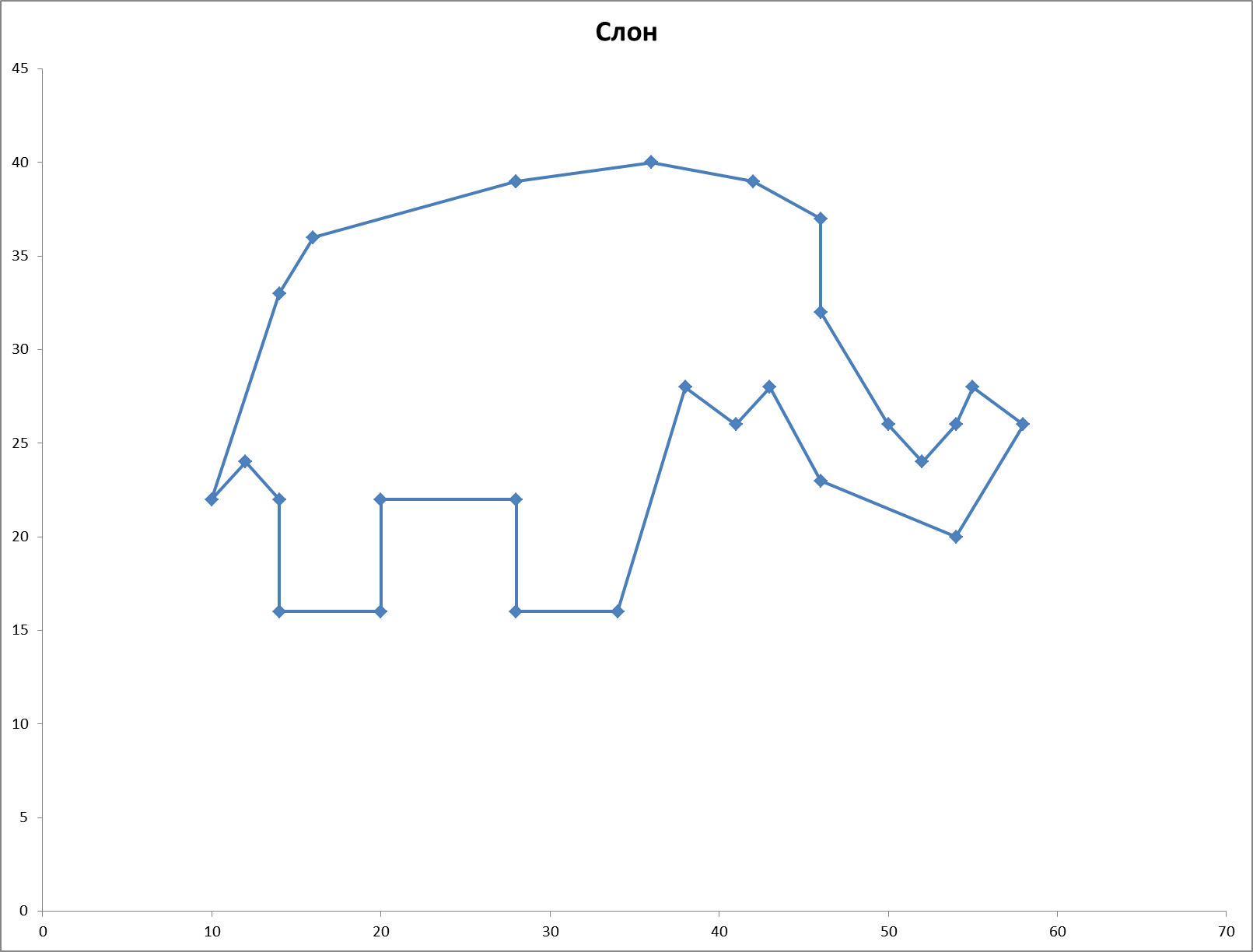 Вездесущая математика1. Эмблемой какого автомобиля являются четыре кольца? (Ауди)2. Какие геометрические фигуры являются мужским гимнастическим снарядом? (Кольца)3.Как называется военно-историческое кольцо? (Блокада)4. Какая дуга вошла в историю XX века? (Курская дуга)5. Какие геометрические фигуры дружат с солнцем? (Лучи)6. Как называется перпендикуляр к рельсам? (Шпала)7. Какую форму имеют и отличник, и дурак, и сирота (Все они бывают круглыми)8. Какую геометрическую фигуру прекрепляют на костюм выпускникам вузов (Ромб)Конкурс болельщиков1. Какая цифра в переводе с латинского обозначает «никакая»? (ноль)2. Какое число делится на все числа без остатка? (0)3. Какое натуральное число не является не простым, ни составным? (1)4. Какие математические знаки бывают круглыми, квадратными и фигурными? (Скобки)5. Способ получения суммы – это … (сложение)6. В каком слове целых три гектара? (Интрига)Подведение итоговЗапасной конкурс в случае ничьей. Конкурс смекалистых1. Петух, стоя на одной ноге весит 5 кг. Сколько он будет весить, если встанет на обе ноги? (5)2. Если Захар ростом не выше Олега, то каким он может быть ростом по сравнению с Олегом? (=, >)3. В клетке находится 4 кролика, четверо ребят купили по одному кролику и один кролик остался в клетке. Как это могло получиться? (Одного кролика купили с клеткой)4. Какие математические знаки бывают круглыми, квадратными и фигурными? (скобки)5. Какую форму имеют и отличник, и дурак, и сирота (Все они бывают круглыми)6. Какую геометрическую фигуру прикрепляют на костюм выпускникам вузов (Ромб)7. Какие геометрические фигуры дружат с солнцем? (Лучи)8. Какие геометрические фигуры являются мужским гимнастическим снарядом? (Кольца)Окончательное подведение итогов.Какие меры длины Вам известнымм, см, дм, м, км.А знаете ли Вы, что в старину существовали другие меры длины- сажень (273см)- фут (31 см)- дюйм (25 мм)- ярд (91 см)- верста (1 км.67 м)Конкурс эрудитовУпотребляя цифру 7 по 4 раза расставляя знаки действия и скобки, представьте числа от 1 до 10 включительно (1 балл за каждое правильно составленное математическое выражение). Листы с заданием даны командам.2. Библиотекари спрашивают: «Если 60 листов книги имеют толщину 1 см, каковы толщина книги, если в ней 360 стр. (3 см)3. Учитель спрашивает: «Это название происходит от 2-х латинских слов «дважды» и «секу», буквально рассекающие на 2-е части. О чем идет речь? (Биссектриса)4. Вспомните год Бородинского сражения и разложите это число на простые множители. (1812  =  2*2*3*151).12345678910р11напо22лс33жви33на77яя4040аа100100лярлярдми33йво100100ки100100риясева100100поль